ERASMUS + KA 219		Energy For Life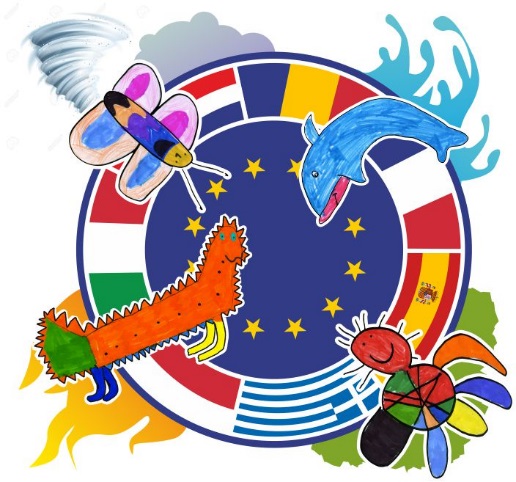 Danger of the subsoil in Frontenac (France)1st 2nd and 3rd GradesGeography: identify the characteristics of the surroundingsSciences: geology (a first approach of)Curricular aspects:Observe and describe your environmentRepresent itLearn some specific vocabularyKnow some characteristics of different landscapesPlanification of the tasksPosters were the starting-points of discussions among pupils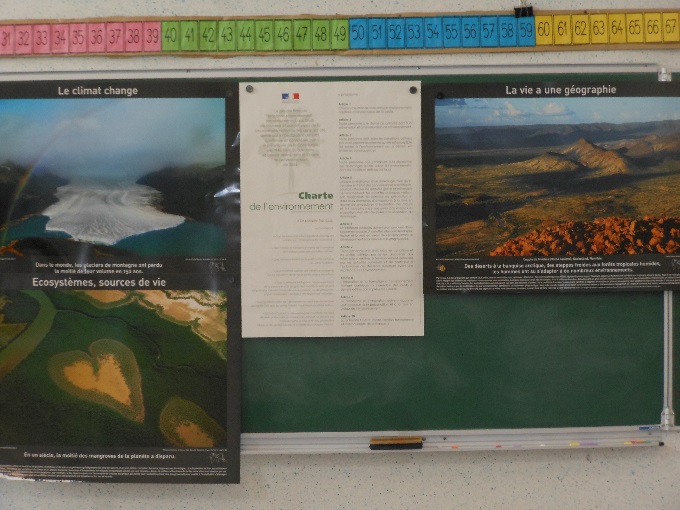 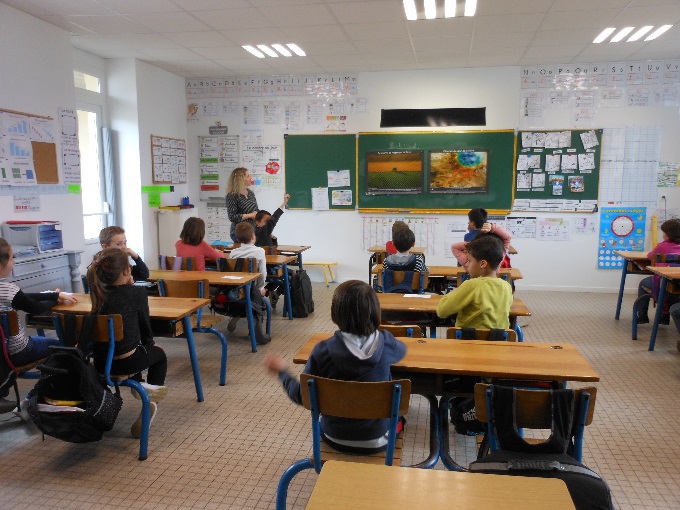 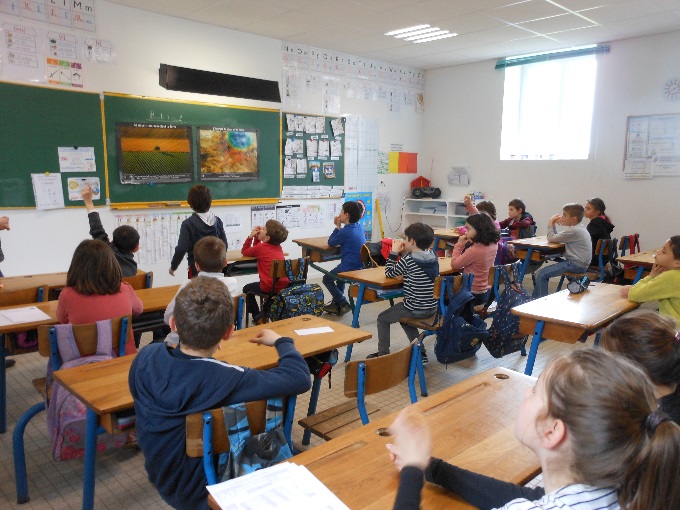 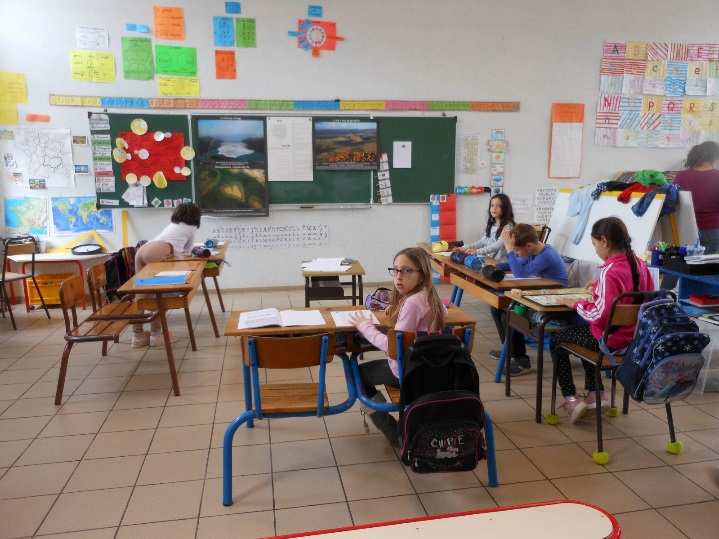 Survey among families : some told stories they heard when they were children, most of the families who answered told us about quarries and one sent pictures of vineyards. Pupils investigated on that basis.A PowerPoint presentation was then prepared by 3rd graders.The first information was about quarries that are exploited in open-air now but which used to be in the subsoil in the past.Some of them are still used to grow mushrooms now.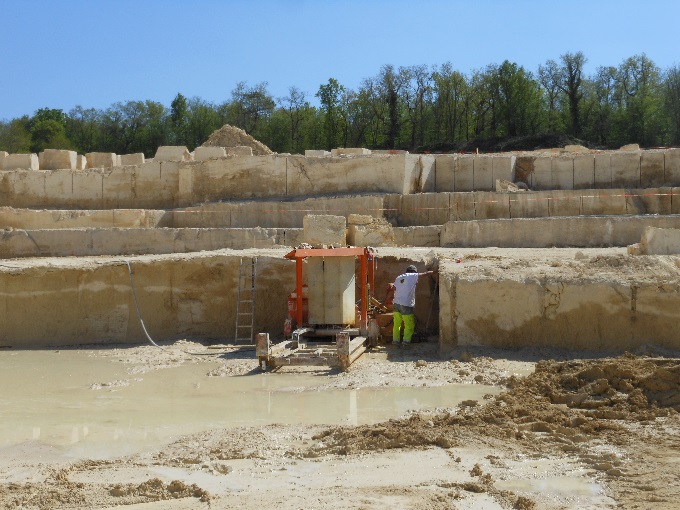 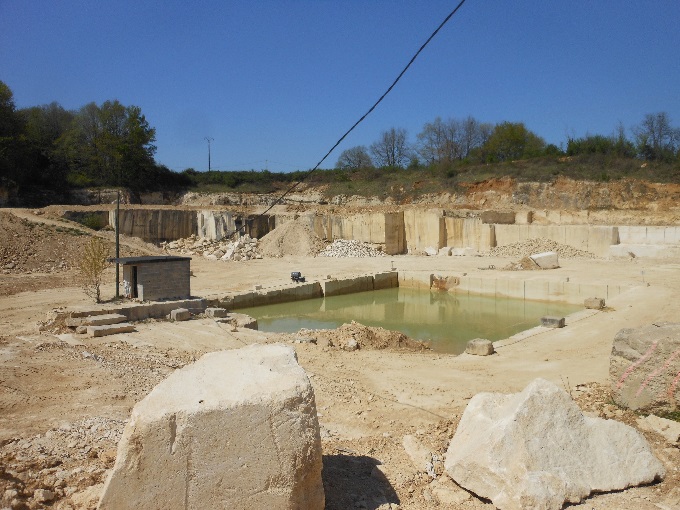 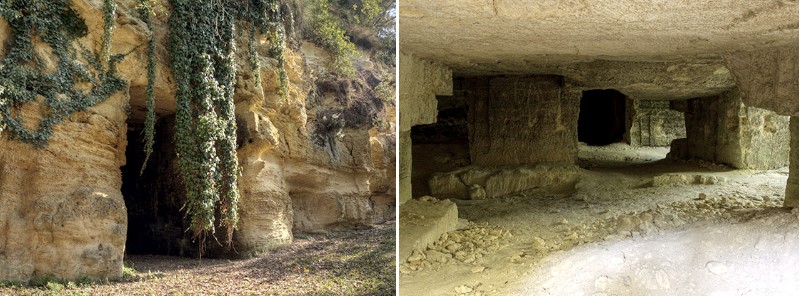 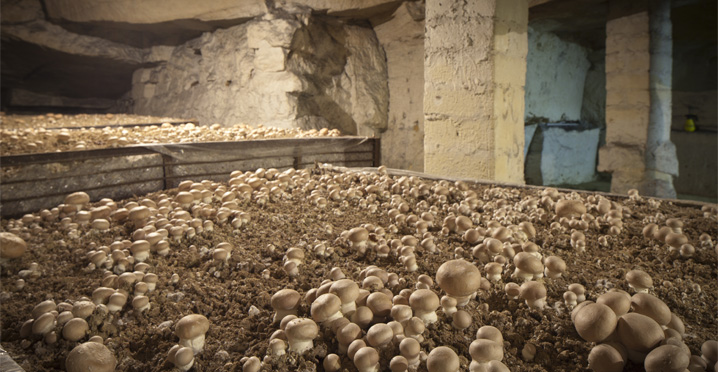 Some pictures were more spectacular when showing the collapse of the soil that is typical of our region but luckily quite rare!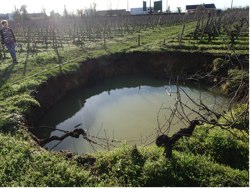 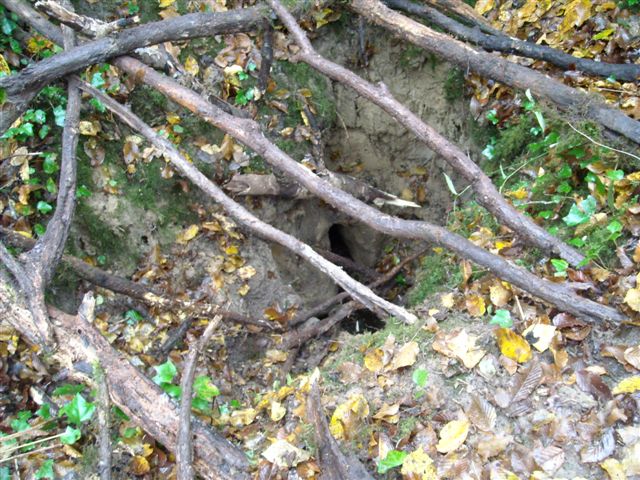 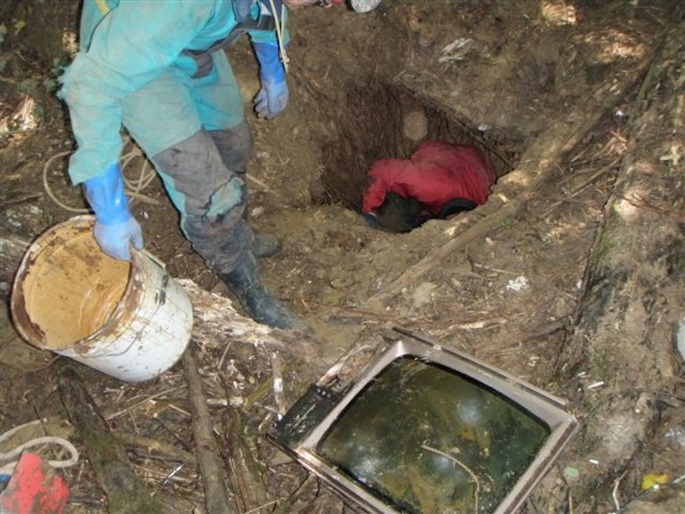 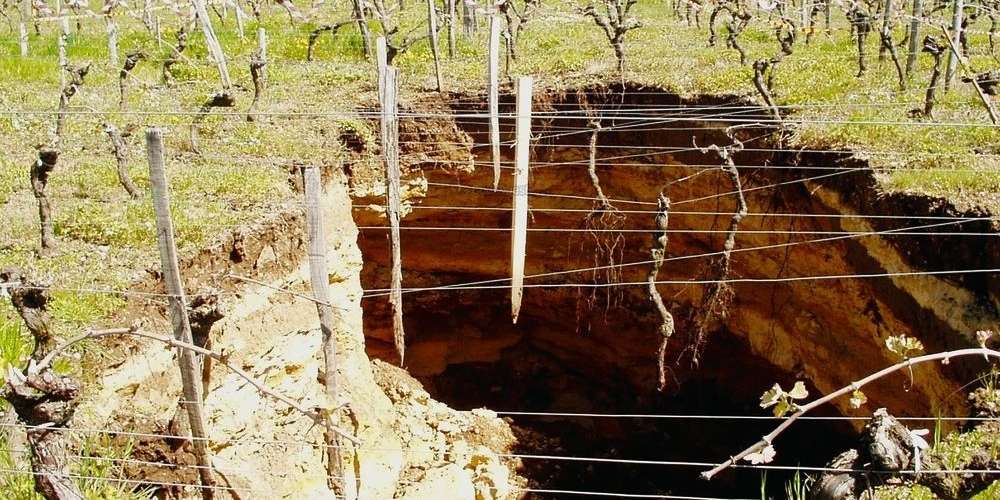 The map of the risks helped us to realize which areas were mostly concerned.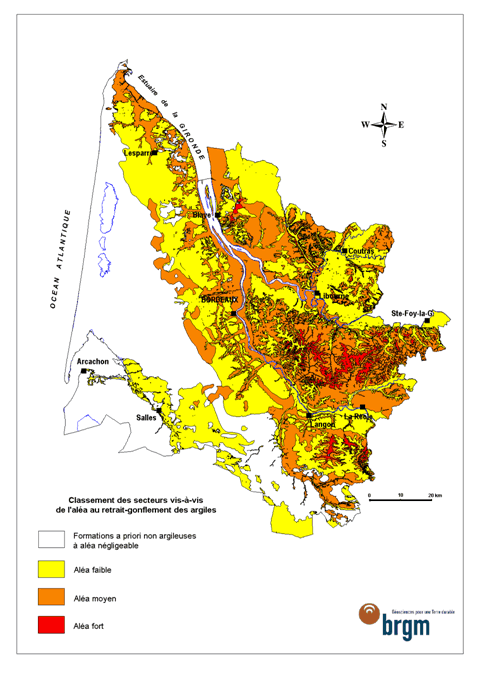 Evaluation in each class: multiple choice questionnaires.stepN° of lessonsobservationsIdentifiy the problem and explain it.1The subsoil was described by the mayor as the main danger in our school after our investigation on floods.Survey among families on the danger of subsoil.Get documents on the subject and analyze them.2Work is shared between classes (2nd and 3rd grades)Presentation of a simple synthesis.1Information must be understood by 1st graders.Gathering of the 3 classes to evaluate the acquired knowledge on the subject.1